Информационное сообщениеРегиональное налоговое Управление сообщает о рассылке уведомлений на уплату физическими лицами налогов за 2022 год, срок уплаты которых истекает 1 декабря 2023года.Получить налоговое уведомление можно, не выходя из дома через сервис «Личный кабинет налогоплательщика для физических лиц» на сайте Федеральной налоговой службы nalog.gov.ru. Сумма налогов, подлежащих уплате, отображается на главной странице Сервиса.Для входа в Личный кабинет налогоплательщика используйте подтвержденную учетную запись от портала Госуслуг. Если вы не подключены к Сервису, либо отказались от получения документов в электронном виде, налоговое уведомление придет по почте. С 01.07.2023 налоговые уведомления для уплаты налогов на имущество, землю, транспорт и НДФЛ можно получать в электронной форме через личный кабинет на портале Госуслуг.Если до 01.11.2023 не получили уведомление на уплату налогов – обратитесь за дубликатом:1. в любой подразделение УФНС России по Республике Коми:2.  в центры «Мои документы».Быть в курсе своей налоговой истории удобнее всего через мобильное приложение «Налоги ФЛ» (скачивается бесплатно в магазинах мобильных приложений).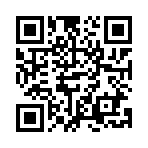 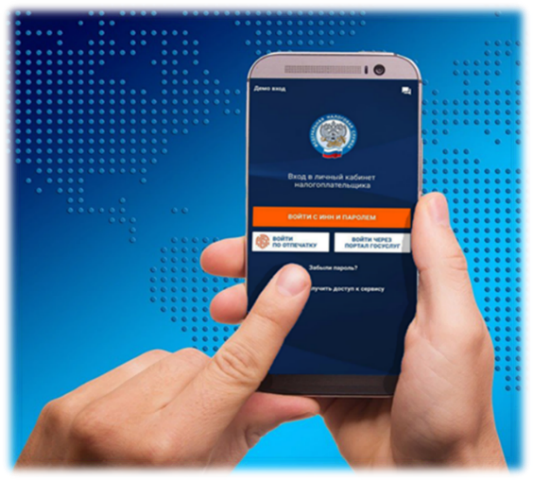 УФНС России по Республике Коми ул. Первомайская, стр. 53, г. Сыктывкар, Республика Коми, 167000Обособленное подразделение УФНС России по Республике Коми в г. Сыктывкаре № 2 ул. Пушкина, стр. 5, г. Сыктывкар, Республика Коми, 167000Обособленное подразделение УФНС России по Республике Коми в г. Воркуте ул. Яновского, д. 1, г. Воркута, Республика Коми, 169900Обособленное подразделение УФНС России по Республике Коми в г. Усинске ул. Нефтяников, д. 33, г. Усинск, Республика Коми, 169710Обособленное подразделение УФНС России по Республике Коми в с. Выльгорт ул. Домны Каликовой, д. 43, с. Выльгорт, Сыктывдинский р-н, Республика Коми, 168220Обособленное подразделение УФНС России по Республике Коми в г. Печоре пр-кт Печорский, д. 90а, г. Печора, Республика Коми,  169600Обособленное подразделение УФНС России по Республике Коми в г. Ухте ул. Пушкина, д. 2, г. Ухта, Республика Коми, 169300Обособленное подразделение УФНС России по Республике Коми в г. Сыктывкаре № 4 пер. Школьный, д. 4, г. Сыктывкар, Республика Коми, 167026